ФГБОУ ВПО Оренбургский ГАУ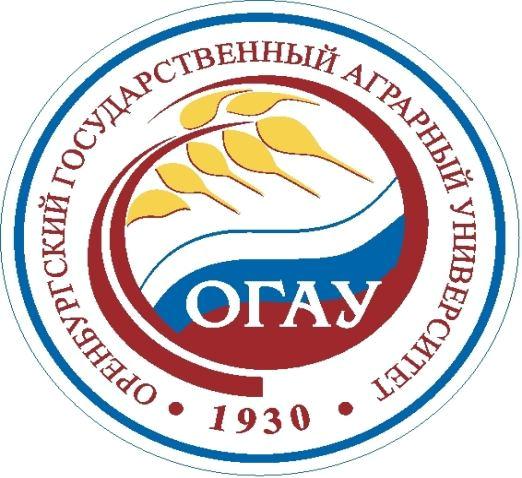 Порядок организации и осуществления образовательной деятельности по программам среднего профессионального образования в ФГБОУ ВПО Оренбургский ГАУОГАУ-СМК-Пр-7.5.1-025.3. ОСОБЕННОСТИ ОРГАНИЗАЦИИ ОБРАЗОВАТЕЛЬНОЙ ДЕЯТЕЛЬНОСТИ ДЛЯ ЛИЦ С ОГРАНИЧЕННЫМИ ВОЗМОЖНОСТЯМИ ЗДОРОВЬЯ (при наличии обучающихся)(Порядок организации и осуществления образовательной деятельности по программам среднего профессионального образования в ФГБОУ ВПО Оренбургский ГАУ ОГАУ-СМК-Пр-7.5.1-02 Версия 01, утвержденного решением Ученого совета университета 26 февраля  2014 г. протокол № 6)5.3.1. Содержание среднего профессионального образования и условия организации обучения обучающихся с ограниченными возможностями здоровья определяются адаптированной образовательной программой, а для инвалидов также в соответствии с индивидуальной программой реабилитации инвалида (при наличии обучающихся).Обучение по образовательным программам СПО обучающихся с ограниченными возможностями здоровья осуществляется на основе образовательных программ СПО, адаптированных при необходимости для обучения указанных обучающихся.Обучение по образовательным программам СПО обучающихся с ограниченными возможностями здоровья осуществляется университетом с учетом особенностей психофизического развития, индивидуальных возможностей и состояния здоровья таких обучающихся. Университетом создаются специальные условия для получения среднего профессионального образования обучающимися с ограниченными возможностями здоровья, включающие в себя использование специальных образовательных программ и методов обучения и воспитания, специальных учебников, учебных пособий и дидактических мате-риалов, специальных технических средств обучения коллективного и индивидуального пользования, предоставление услуг ассистента (помощника), оказывающего обучающимся необходимую техническую помощь, проведение групповых и индивидуальных коррекционных занятий, обеспечение доступа в здания образовательных организаций и другие условия, без которых невозможно или затруднено освоение образовательных программ обучающимися с ограниченными возможностями здоровья.5.3.4. В целях доступности получения среднего профессионального образования обучающимися с ограниченными возможностями здоровья университетом обеспечивается:5.3.4.1. Для обучающихся с ограниченными возможностями здоровья по зрению:адаптация официального сайта университета в сети Интернет с учетом особых потребностей инвалидов по зрению с приведением их к международному стандарту доступности веб-контента и веб-сервисов (WCAG); размещение в доступных для обучающихся, являющихся слепыми или слабовидящими, местах и в адаптированной форме (с учетом их особых потребностей) справочной информации о расписании лекций, учебных занятий, выполненной рельефно-контрастным шрифтом (на белом или желтом фоне) и продублирована шрифтом Брайля; присутствие ассистента, оказывающего обучающемуся необходимую помощь; обеспечение выпуска альтернативных форматов печатных материалов (крупный шрифт или аудиофайлы); обеспечение доступа обучающегося, являющегося слепым и использующего собаку-поводыря, к зданию образовательной организации, располагающего местом для размещения собаки-поводыря в часы обучения самого обучающегося; 5.3.4.2. Для обучающихся с ограниченными возможностями здоровья по слуху:дублирование звуковой справочной информации о расписании учебных занятий визуальной путем установки мониторов с возможностью трансляции субтитров; обеспечение надлежащими звуковыми средствами воспроизведения информации; 5.3.4.3. Для обучающихся, имеющих нарушения опорно-двигательного аппарата, материально-технические условия должны обеспечивать возможность беспрепятственного доступа обучающихся в учебные помещения, столовые, туалетные и другие помещения университета, а также их пребывания в указанных помещениях (наличие пандусов, поручней, расширенных дверных проемов, лифтов, локальное понижение стоек-барьеров до высоты не более 0,8 м; наличие специальных кресел и других приспособлений).5.3.5. Образование обучающихся с ограниченными возможностями здоровья может быть организовано как совместно с другими обучающимися, так и в отдельных группах.Численность обучающихся с ограниченными возможностями здоровья в учебной группе устанавливается до 15 человек.5.3.6. При получении среднего профессионального образования обучающимся с ограниченными возможностями здоровья предоставляются бесплатно специальные учебники и учебные пособия, иная учебная литература, а также услуги сурдопереводчиков и тифло-сурдопереводчиков.С учетом особых потребностей обучающихся с ограниченными возможностями здоровья университетом обеспечивается предоставление учебных, лекционных материалов в электронном виде.Версия: 01Дата и время распечатки 24.02.2014. 10:30Стр.8 из14